Комитет по развитию и интеллектуальной собственности (КРИС)Двадцать вторая сессияЖенева, 19–23 ноября 2018 г.ОБНОВЛЕННАЯ СМЕТА РАСХОДОВ ПО ПЛАНУ РАСШИРЕНИЯ ИСПОЛЬЗОВАНИЯ ВЕБ-ФОРУМА, СОЗДАННОГО В РАМКАХ ПРОЕКТА «Интеллектуальная собственность и передача технологий: общие проблемы — построение решений», С ИСПОЛЬЗОВАНИЕМ СУЩЕСТВУЮЩИХ ПЛАТФОРМДокумент подготовлен Секретариатом 	На своей восемнадцатой сессии, состоявшейся 31 октября — 4 ноября 2016 г., Комитет по развитию и интеллектуальной собственности (КРИС) постановил провести работу в соответствии с пунктами 1, 2, 3, 4 и 6 содержащегося в приложении I к документу CDIP/18/6 Rev. 1 совместного предложения делегаций Соединенных Штатов Америки, Австралии и Канады, касающегося деятельности, связанной с передачей технологии.  Пункт 4 одобренного предложения гласит:«Мы предлагаем Секретариату пропагандировать использование веб-форума, созданного в рамках проекта «Интеллектуальная собственность и передача технологий: общие проблемы – построение решений», поскольку он выступает полезным механизмом решения вопросов и проблем, возникающих у государств-членов в связи с передачей технологий.  Секретариат мог бы также разместить ссылку на веб-форум на веб-странице ВОИС, посвященной передаче технологий (как отмечалось в пункте 1)».	На своей двадцатой сессии, состоявшейся 27 ноября — 1 декабря 2017 г., Комитет обсудил План расширения использования веб-форума, созданного в рамках проекта «Интеллектуальная собственность и передача технологий: общие проблемы – построение решений», содержащийся в документе CDIP/20/7, и поручил Секретариату подготовить смету расходов на выполнение возможных мер, указанных в Плане. 3.	На своей двадцать первой сессии, состоявшейся 14–18 мая 2018 г., Комитет обсудил Смету расходов по Плану расширения использования веб-форума, созданного в рамках проекта «Интеллектуальная собственность и передача технологий: общие проблемы — построение решений», содержащуюся в документе CDIP/21/6, и поручил Секретариату пересмотреть План и Смету с учетом использования существующей платформы, такой как платформа eTISC ВОИС.	В приложении к настоящему документу представлен пересмотренный План расширения использования веб-форума, созданного в рамках проекта «Интеллектуальная собственность и передача технологий: общие проблемы — построение решений», и соответствующий перечень возможных мер, а также обновленная Смета, составленная с учетом того, что такие меры будут приниматься на основе платформы eTISC ВОИС.	КРИС предлагается рассмотреть информацию, содержащуюся в приложении к настоящему документу.[Приложение следует]В Плане расширения использования веб-форума, созданного в рамках проекта «Интеллектуальная собственность и передача технологий: общие проблемы – построение решений» были указаны следующие возможные меры для расширения использования веб-форума, созданного в рамках проекта Повестки дня в области развития «Интеллектуальная собственность и передача технологий: общие проблемы – построение решений»: Возможная мера 1. В качестве первого шага провести оценку целевой аудитории, тех услуг, которые ей необходимы, и услуг, которые конкурируют с веб-форумом, а также провести анализ опыта взаимодействия пользователей с веб-форумом.Возможная мера 2.  В качестве второго шага разработать стратегию развития контента на основе оценки и анализа опыта пользователей, проведенных в рамках первого этапа, с учетом текущей деятельности и возможностей ВОИС, а также с учетом потребностей в дополнительных ресурсах. В рамках стратегии развития контента можно выявить конкретные типы профессионального контента, который должен быть разработан для веб-форума, и пользовательского контента, ориентированного на привлечение пользователей на веб-форум, а также определить, как эти типы должны быть между собой связаны. Стратегия развития контента также должна охватывать такие вопросы, как эффективная форма контента (включая вопросы языка, тональности и социальных норм), требуемые функции и потоки задач.Возможная мера 3.  В качестве третьего шага определить технические требования для эффективной реализации стратегии развития контента, предусмотренной на втором этапе, обеспечить эффективное управление контентом и пользователями, а также выявить те платформы, которые удовлетворяют этим требованиям, приняв во внимание имеющиеся у ВОИС ресурсы и возможности.Возможная мера 4.  В качестве четвертого шага ввести платформу в эксплуатацию с учетом содержания третьего этапа и обеспечить реализацию стратегии развития контента, которая предусмотрена на втором этапе.Возможная мера 5. В качестве пятого шага разработать информационно-рекламную стратегию в целях выявления эффективных каналов, посредством которых можно воздействовать на сегменты целевой аудитории, установленные в ходе проведенной на первом этапе оценки, и определить, какие конкретные меры необходимо принять, например, разместить ссылки на веб-страницах, разослать электронные письма или провести кампанию в социальных сетях. На данный момент ссылка на веб-форум уже размещена на веб-странице «Поддержка передачи технологий и знаний.Возможная мера 6. В качестве шестого шага установить партнерские отношения с организациями, которые создали сообщества, связанные с передачей технологий, в целях привлечения пользователей на веб-форум и повышения качества услуг, предлагаемых веб-форумом.Существует возможность отказаться от предусмотренного на третьем этапе шага по определению технических требований и выявлению платформ, удовлетворяющих этим требованиям. Платформой, которая должна быть введена в эксплуатацию на четвертом этапе, станет конкретная существующая медиа-платформа, используемая ВОИС, а именно социальная медиа-платформа eTISC.Использование этого варианта позволит сократить расходы на реализацию третьего этапа, но теоретически может создать ограничения с точки зрения: (i) степени, в которой платформа, развернутая в рамках четвертого этапа, сможет соответствовать результатам оценки и анализа опыта пользователей, проведенных на первом этапе; и (ii) конкретных типов профессионального контента, выявленных в рамках разработки стратегии развития контента на втором этапе. Такого рода ограничения обусловлены ограниченными возможностями для настройки, которые дает социальная медиа-платформа eTISC.Введение платформы в эксплуатацию на четвертом этапе будет представлять собой настройку социальной медиа-платформы eTISC с учетом ее ограниченных возможностей и результатов оценки и анализа опыта пользователей, проведенных на первом этапе, а также стратегии развития контента, разработанной на втором этапе.Пересмотренный план будет включать в себя следующие возможные действия: Возможная мера 1. В качестве первого шага провести оценку целевой аудитории, тех услуг, которые ей необходимы, и услуг, которые конкурируют с веб-форумом, а также провести анализ опыта взаимодействия пользователей с веб-форумомВозможная мера 2.  В качестве второго шага разработать стратегию развития контента на основе оценки и анализа опыта пользователей, проведенных в рамках первого этапа, с учетом текущей деятельности и возможностей ВОИС, а также с учетом потребностей в дополнительных ресурсах. В рамках стратегии развития контента можно выявить конкретные типы профессионального контента, который должен быть разработан для веб-форума, и пользовательского контента, ориентированного на привлечение пользователей на веб-форум, а также определить, как эти типы должны быть между собой связаны, с учетом ограниченных возможностей для настройки, которые дает социальная медиа-платформа eTISC. Стратегия развития контента также должна охватывать такие вопросы, как эффективная форма контента (включая вопросы языка, тональности и социальных норм), требуемые функции и потоки задач.Возможная мера 3.  В качестве третьего шага провести настройку социальной медиа-платформы eTISC и реализовать стратегию развития контента, разработка которой предусмотрена на втором этапе.Возможная мера 4.  В качестве четвертого шага разработать информационно-рекламную стратегию в целях выявления эффективных каналов, посредством которых можно воздействовать на сегменты целевой аудитории, установленные в ходе проведенной на первом этапе оценки, и определить, какие конкретные меры необходимо принять, например, разместить ссылки на веб-страницах, разослать электронные письма или провести кампанию в социальных сетях. Возможная мера 5.  В качестве пятого шага установить партнерские отношения с организациями, которые создали сообщества, связанные с передачей технологий, в целях привлечения пользователей на веб-форум и повышения качества услуг, предлагаемых веб-форумом.Ввиду взаимозависимости задач расходы на выполнение меры 3, в частности на реализацию стратегии развития контента, можно будет оценить только после выполнения меры 2 (разработка стратегии развития контента).  Объем усовершенствованного контента, который необходимо разработать, будет в значительной степени зависеть от стратегии развития контента, и соответственно будут значительно различаться потребности в ресурсах для создания такого контента. Расходы на обеспечение долговременного эффекта от реализации меры 4, в частности на реализацию информационно-рекламной стратегии, можно будет оценить только после выполнения меры 4, а именно разработки информационно-рекламной стратегии.  Масштабы информационно-рекламной деятельности будут в значительной степени зависеть от информационно-рекламной стратегии, и соответственно будут значительно различаться потребности в ресурсах для этой деятельности.Расходы на выполнение меры 5, в частности в том, что касается налаживания (и развития) партнерств для создания контента, платформ и осуществления информационно-рекламной деятельности, можно будет оценить только после выполнения мер 2 и 4, а именно разработки стратегии развития контента и информационно-рекламной стратегии.  Масштабы и характер этих партнерств будут зависеть от того, насколько они могут способствовать решению задач, связанных с созданием контента, разработкой платформ и осуществлением информационно-рекламной деятельности.Для выполнения вышеуказанных возможных мер потребуется нанять внешних экспертов в области анализа цифровых коммуникаций, разработки стратегий и создания контента. Затраты на выполнение указанных мер оцениваются в 90 тыс. шв. франков, а их реализация, как ожидается, займет 12 месяцев с момента утверждения проекта. ОБЩИЙ ОБЪЕМ РЕСУРСОВ В РАЗБИВЕ ПО ОЖИДАЕМЫМ РЕЗУЛЬТАТАМРАСХОДЫ, НЕ СВЯЗАННЫЕ С ПЕРСОНАЛОМ, В РАЗБИВЕ ПО КАТЕГОРИЯМ РАСХОДОВГРАФИК РЕАЛИЗАЦИИ ПРОЕКТА[Конец приложения и документа]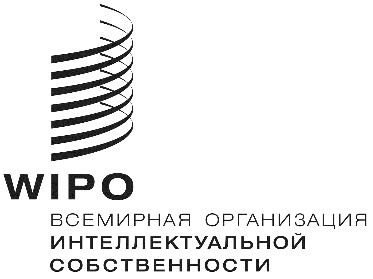 R  CDIP/22/5    CDIP/22/5    CDIP/22/5  Оригинал:  английскийОригинал:  английскийОригинал:  английскийдата:  19 сентября 2018 г.дата:  19 сентября 2018 г.дата:  19 сентября 2018 г.Проектные мероприятия(в шв. франках)(в шв. франках)(в шв. франках)Проектные мероприятияРасходы, связанные с персоналомРасходы, не связанные с персоналомВсегоОценка целевой аудитории (аудитория и потребности)-17 50017 500Оценка конкурирующих служб-17 50017 500Анализ опыта пользователей -15 00015 000Стратегия в отношении контента, включающая образец контента -17 50017 500Совершенствование контента Будет определен после завершения разработки стратегии в отношении контента Будет определен после завершения разработки стратегии в отношении контента Будет определен после завершения разработки стратегии в отношении контента Настройка платформы веб-форума Будет определена после завершения анализа опыта пользователей Будет определена после завершения анализа опыта пользователей Будет определена после завершения анализа опыта пользователей Информационно-рекламная стратегия -22 50022 500Информационно-рекламная деятельность Будет определена после завершения разработки информационно-рекламной стратегии Будет определена после завершения разработки информационно-рекламной стратегии Будет определена после завершения разработки информационно-рекламной стратегии Партнерства Будут определены после завершения разработки стратегии в отношении контента (в случае партнерств для разработки контента), а также разработки информационно-рекламной стратегии (в случае партнерств для осуществления информационно-рекламной деятельности)Будут определены после завершения разработки стратегии в отношении контента (в случае партнерств для разработки контента), а также разработки информационно-рекламной стратегии (в случае партнерств для осуществления информационно-рекламной деятельности)Будут определены после завершения разработки стратегии в отношении контента (в случае партнерств для разработки контента), а также разработки информационно-рекламной стратегии (в случае партнерств для осуществления информационно-рекламной деятельности)Итого-90 00090 000Проектные мероприятия(в шв. франках)(в шв. франках)(в шв. франках)(в шв. франках)(в шв. франках)(в шв. франках)Проектные мероприятияСлужебные поездки и стипендииСлужебные поездки и стипендии‏Услуги по контрактам‏Услуги по контрактам‏Услуги по контрактамВсегоПроектные мероприятияКомандировки сотрудниковПоездки третьих лицИздательские расходыУслуги по контрактам с индивидуальными подрядчикамиПрочие услуги по контрактамВсегоОценка целевой аудитории (аудитория и потребности)----17 50017 500Оценка конкурирующих служб----17 50017 500Анализ опыта пользователей ----15 00015 000Стратегия в отношении контента, включающая образец контента ----17 50017 500Совершенствование контента Будет определен после завершения разработки стратегии развития контента Будет определен после завершения разработки стратегии развития контента Будет определен после завершения разработки стратегии развития контента Будет определен после завершения разработки стратегии развития контента Будет определен после завершения разработки стратегии развития контента Будет определен после завершения разработки стратегии развития контента Настройка платформы веб-форума Будет определена после завершения анализа опыта пользователей Будет определена после завершения анализа опыта пользователей Будет определена после завершения анализа опыта пользователей Будет определена после завершения анализа опыта пользователей Будет определена после завершения анализа опыта пользователей Будет определена после завершения анализа опыта пользователей Информационно-рекламная стратегия ----22 50022 500Информационно-рекламная деятельность Будет определена после завершения разработки информационно-рекламной стратегииБудет определена после завершения разработки информационно-рекламной стратегииБудет определена после завершения разработки информационно-рекламной стратегииБудет определена после завершения разработки информационно-рекламной стратегииБудет определена после завершения разработки информационно-рекламной стратегииБудет определена после завершения разработки информационно-рекламной стратегииПартнерства Будут определены после завершения разработки стратегии в отношении контента (в случае партнерств для разработки контента), а также разработки информационно-рекламной стратегии (в случае партнерств для осуществления информационно-рекламной деятельности)Будут определены после завершения разработки стратегии в отношении контента (в случае партнерств для разработки контента), а также разработки информационно-рекламной стратегии (в случае партнерств для осуществления информационно-рекламной деятельности)Будут определены после завершения разработки стратегии в отношении контента (в случае партнерств для разработки контента), а также разработки информационно-рекламной стратегии (в случае партнерств для осуществления информационно-рекламной деятельности)Будут определены после завершения разработки стратегии в отношении контента (в случае партнерств для разработки контента), а также разработки информационно-рекламной стратегии (в случае партнерств для осуществления информационно-рекламной деятельности)Будут определены после завершения разработки стратегии в отношении контента (в случае партнерств для разработки контента), а также разработки информационно-рекламной стратегии (в случае партнерств для осуществления информационно-рекламной деятельности)Будут определены после завершения разработки стратегии в отношении контента (в случае партнерств для разработки контента), а также разработки информационно-рекламной стратегии (в случае партнерств для осуществления информационно-рекламной деятельности)Итого----90 00090 000Деятельность 2018 г. по кварталам2018 г. по кварталам2018 г. по кварталам2018 г. по кварталам2019 г. по кварталам2019 г. по кварталам2019 г. по кварталам2019 г. по кварталам2020 г. по кварталам2020 г. по кварталам2020 г. по кварталам2020 г. по кварталамДеятельность 123412341234Наем эксперта в области цифровых коммуникаций XОценка целевой аудитории (аудитория и потребности)XXОценка конкурирующих службXXАнализ опыта пользователей XXСтратегия в отношении контента, включающая образец контента XXСовершенствование контента XXНастройка платформы веб-форума XXИнформационно-рекламная стратегия XXПартнерстваXXX